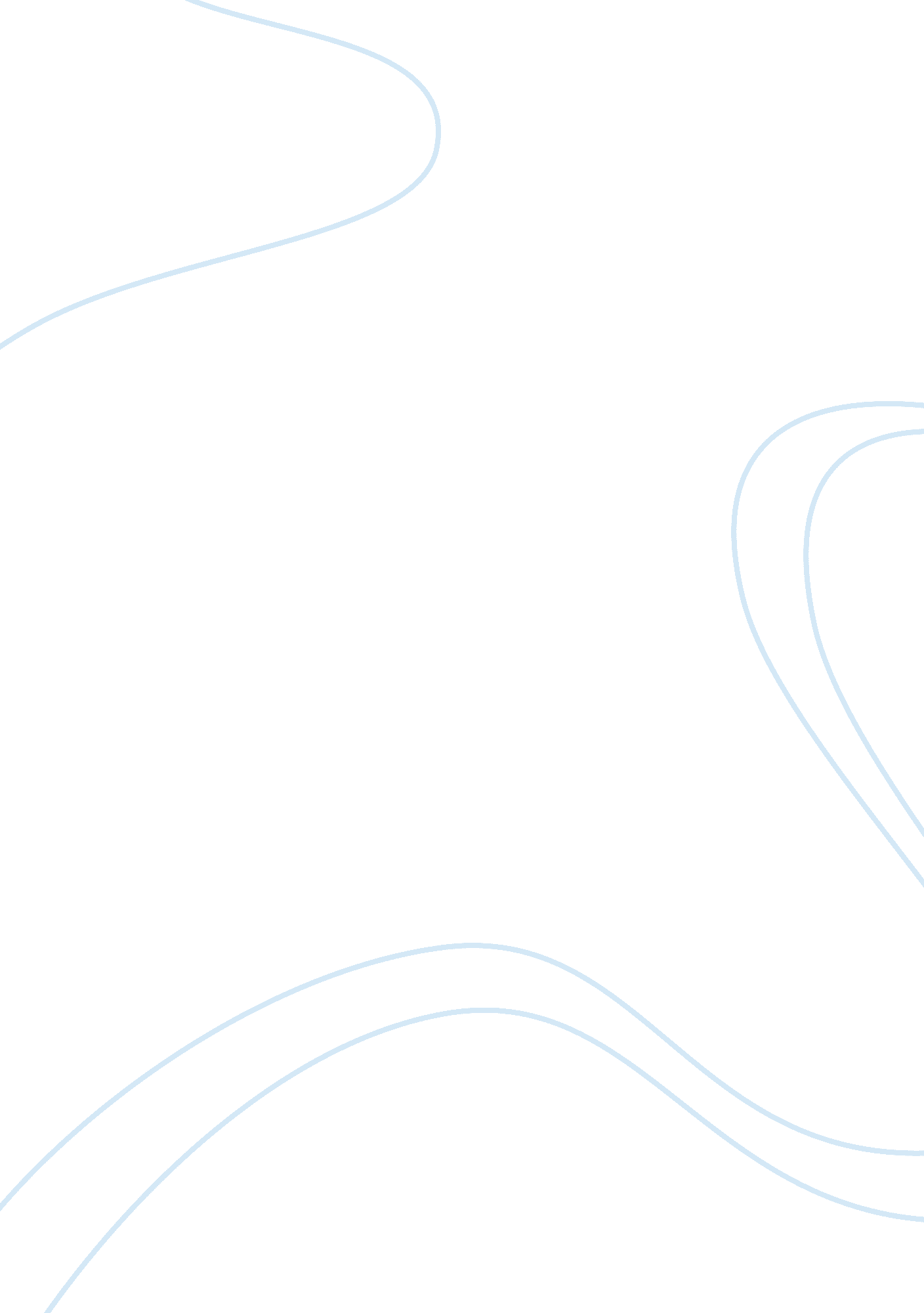 Group characteristics and development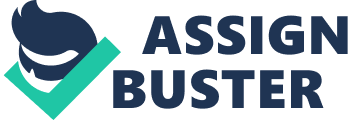 Group Characteristics and Development Table of Contents Table of Contents 2 Introduction 3 Analysis 3 Conclusion 4 Bibliography 5 Introduction Group discussion is a process which requires collaboration among group members. In order to speaking within a group, an idea about the selected topic is very important. The information about the selected topic can be acquired from various sources like books, newspapers, magazines, and some other print sources. 
Analysis 
For completing the discussion a topic is chosen as what can be done to reduce the incidence of alcohol-related automobile accidents. This topic is a great cause of worry and debate throughout the world. 
The information was located on the selected topic by reading journals, magazines and collecting information from them regarding the topic. 
The identified sources are ‘ Accidents Dont Just Happen’ a book by Michigan Safety Education and Training Division and ‘ Drinking & Driving’ an article prepared by State University of New York. 
Both the above mentioned sources are extremely relevant in context of the discussed topic as both of them tell about various facts about the selected topic and how the incident can be reduced. 
The information was evaluated on the basis of the relevance to the selected topic. Along with it, in the content of selected information some relevant information like the problem related discussion, facts and figures of already occurred problems, reasons for the occurrence of the problem, relevant solutions information to solve the problem were searched. Also, some information was searched on how to force young under aged drivers from not being able to get license so that they can be protected from danger. Some other sources were like the police record related to number of cases that occurred because of alcohol related drunken driving. The sources would be able to tell us the number of such cases occurred because of reasons like under age driving, youths’ returning from after party in a drunken state. Such information is crucial in forming a constructive discussion on the selected topic. The group discussion topic about what can be done to reduce the incidence of alcohol-related automobile accidents is a very relevant topic in the present context. The summary form discussion on the topic at the time of group discussion will help the entire group to understand the relevance of the topic. Also, it will create awareness among the listeners about the preventive measures which can be taken to reduce the occurrence of such incidence. 
Conclusion 
Group discussion has its effectiveness in certain areas like a proper collection of information helps to identify and also locate information which relates to the topic. Also, it presents suggestions on the process of reducing the collected information to relevant one for the topic. It also helps in establishing certain questions for testing the acceptability of collected information before placing it in front of the group. All of these aids are of substantial value, mainly in the areas of decision making and problem solving. Effective solutions to problems and also sound assessment require good quality information and also the capability of applying it in a presentable format. 
Bibliography 
Hanson, D. J., “ Drinking & Driving”. June 18, 2010. State University of New York, 2009. Michigan Safety Education and Training Division. Accidents Dont Just Happen Bureau of Safety and Regulation, Michigan Dept. of Labor, Safety Education and Training Division, No Date. 